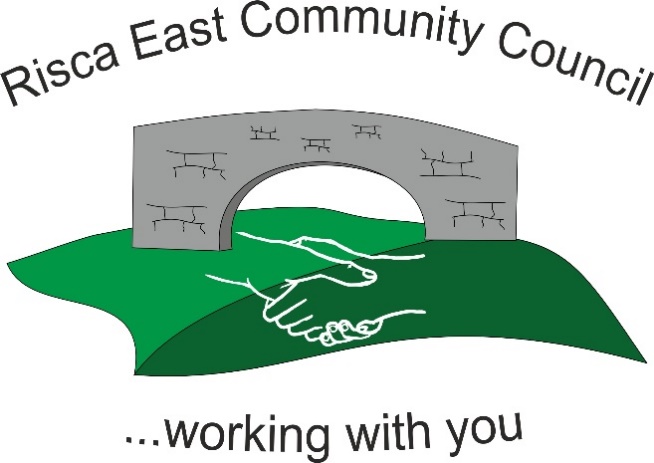 Clerk/RFO Nicola Roberts.Village Farm,Manmoel, Blackwood, Caerphilly.NP12 0RW.  Tel. 07904 061754.www.riscaeastcc.org.uke-mailriscaeastcommunitycouncil@outlook.com10th May 202414th June 202412th  July 202413th  September 2024   11th October 202415th November 202413 thDecember 202424thNovember 2022